Unit 5 Lesson 6: Diez vecesWU Conteo grupal: 12, 15 y 24 (Warm up)Student Task Statement1 Diez vecesStudent Task StatementEste es un diagrama que representa dos cantidades, A y B.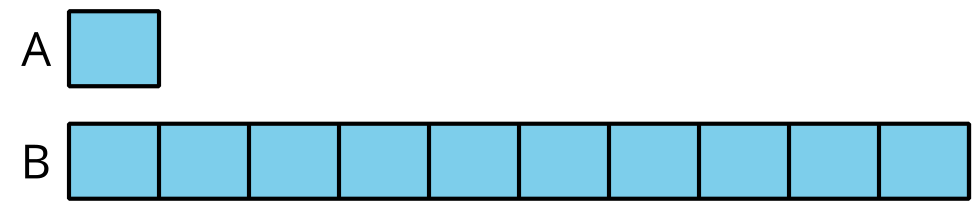 ¿Cuáles son algunos valores posibles de A y B?Selecciona las ecuaciones que pueden ser representadas por el diagrama.En el caso de las ecuaciones que no pueden ser representadas por el diagrama:Explica por qué el diagrama no representa estas ecuaciones.¿Cómo cambiarías las ecuaciones para que pudieran ser representadas por el diagrama?Compara tus ecuaciones con las de tu compañero. Haz al menos dos observaciones sobre las ecuaciones que tú y tu compañero escribieron.2 ¿Qué sigue siendo lo mismo?Student Task StatementUsa el diagrama para completar la tabla.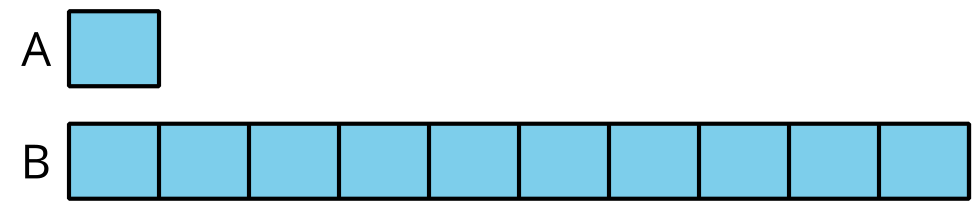 Selecciona algunos valores de tu tabla para explicar o mostrar:Cómo encontraste el valor de B cuando el valor de A era conocido.Cómo encontraste el valor de A cuando el valor de B era conocido.Images for Activity Synthesis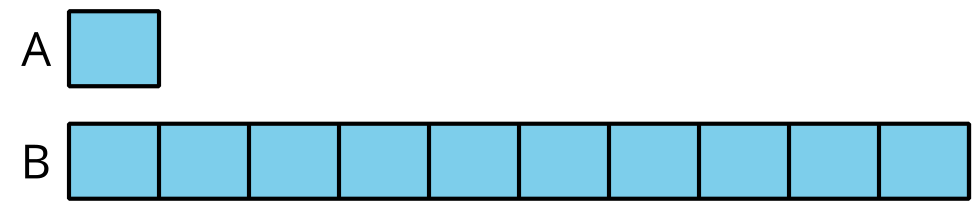 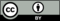 © CC BY 2021 Illustrative Mathematics®valor de Avalor de B141,0001608501,0002,0703,900